Numération CM1 - Les fractions 11 - Sur cette feuille, indique la fraction correspondant à la partie grisée.2 - Sur cette feuille, colorie la fraction demandée. 3- Sur cette feuille, pour chaque ligne, indique la fraction correspondant à la partie grisée. Attention : une unité correspond à un cercle.4 - Sur cette feuille, pour chaque ligne, colorie la fraction demandée. Attention : une unité correspond à un cercle.Numération CM - Les fractions 21 - Sur cette feuille, pour chaque ligne, indique la fraction correspondant à la partie grisée. Attention : une unité correspond à une forme.2 - Sur cette feuille, pour chaque ligne, colorie la fraction demandée. Indique ensuite le nombre d’unités entières que tu as utilisées, et ce qu’il reste, comme dans l’exemple.Exemple :Numération CM1 - Les fractions 31 - Écris les fractions en lettres, comme dans l’exemple.2 - Écris les fractions suivantes en chiffres, comme dans l’exemple.Numération CM1 - Les fractions 41 - Place les fractions suivantes avec une flèche. 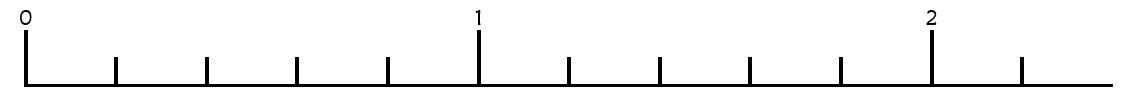 2 - Indique à quelle fraction correspondent les lettres suivantes.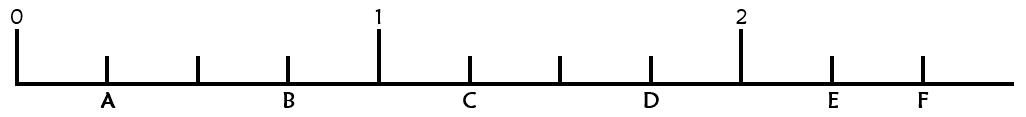 Numération CM1 - Les fractions 51 - Place les fractions suivantes avec une flèche. 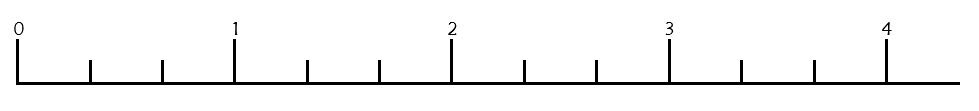 2 - Indique à quelle fraction correspondent les lettres suivantes.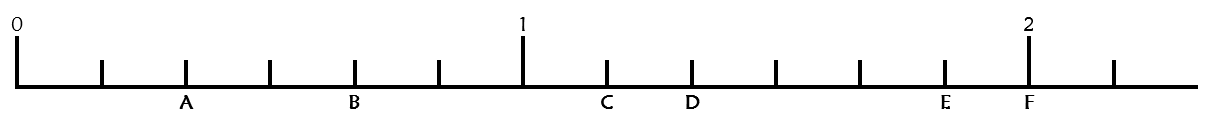 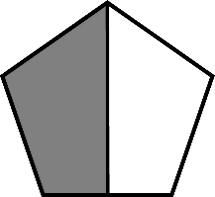 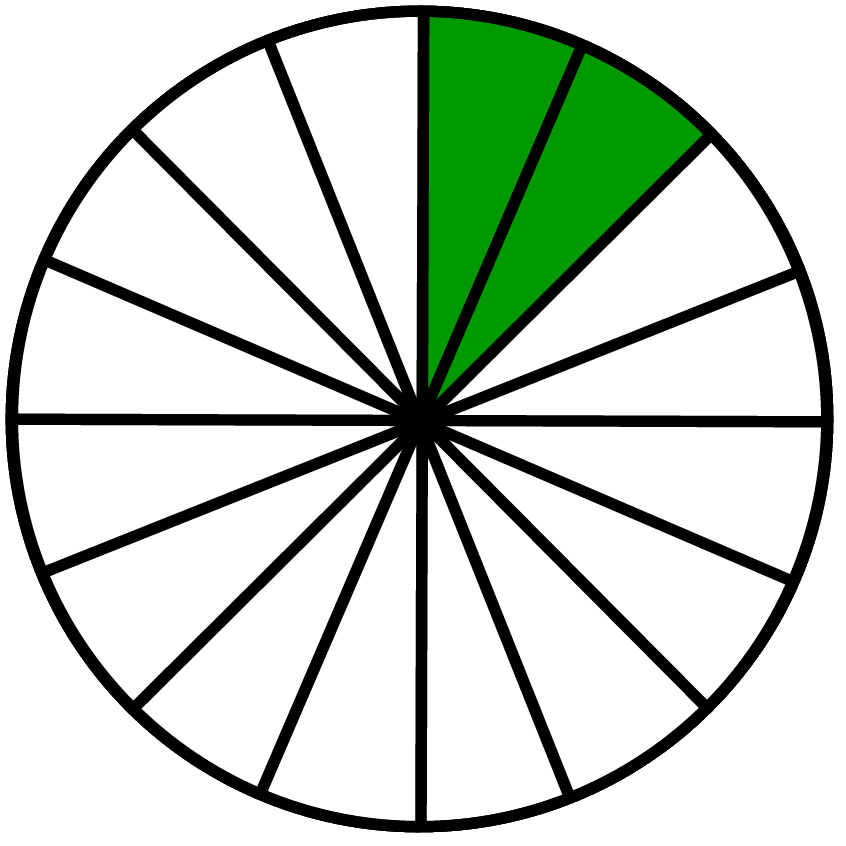 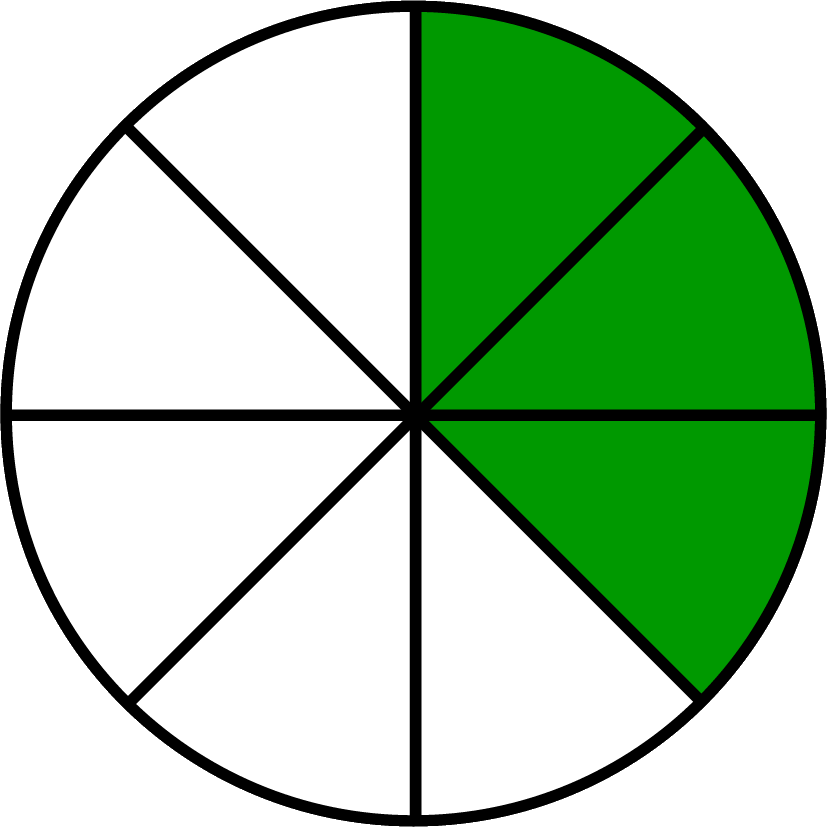 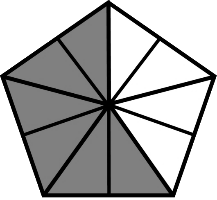 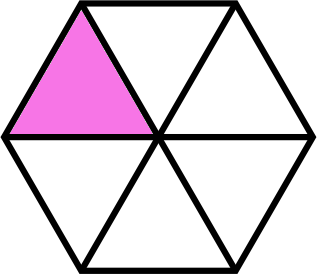 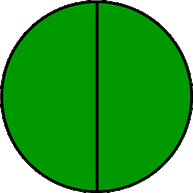 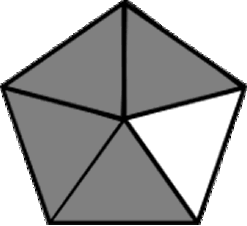 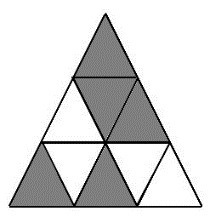 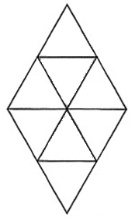 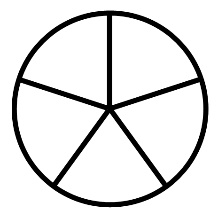 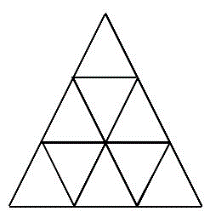 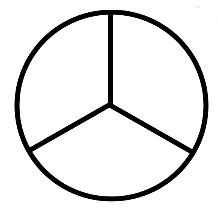 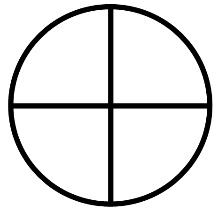 324281859394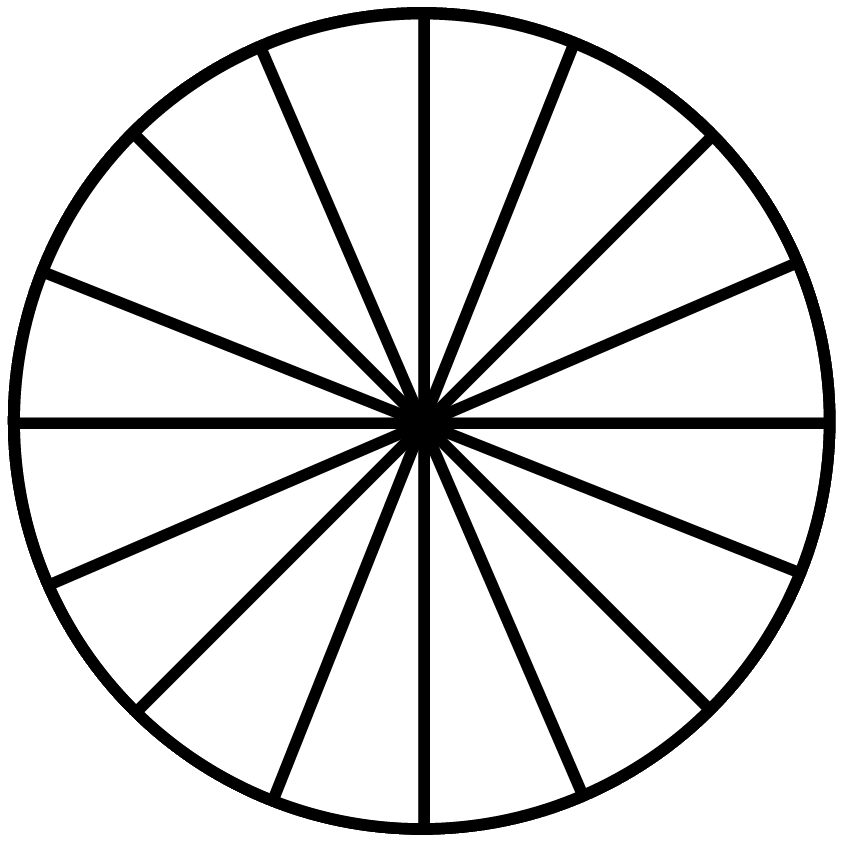 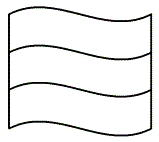 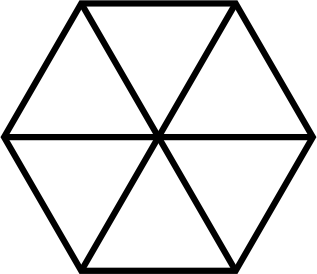 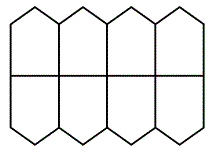 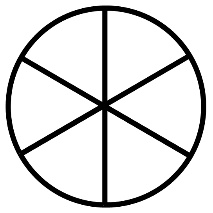 113471216361086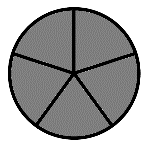 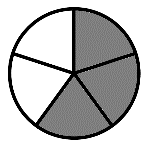 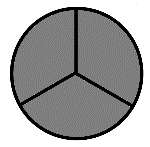 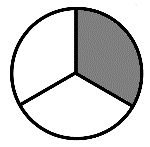 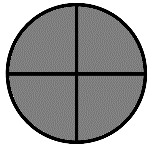 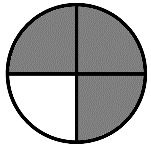 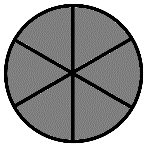 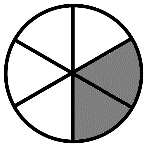 13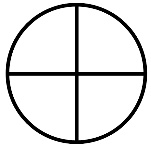 414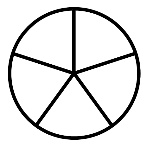 58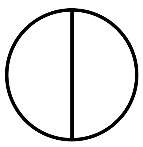 2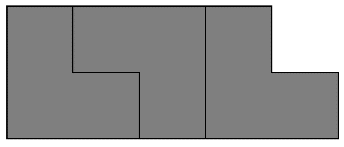 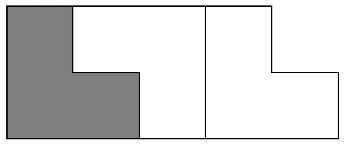 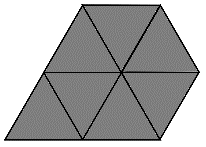 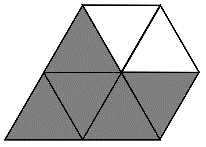 1111= 2 unités + 344= 2 unités + 419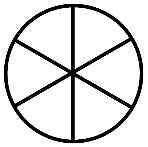 19= ................ unités + 66= ................ unités + 2121= ................ unités + 55= ................ unités + 77= ................ unités + 22= ................ unités + 14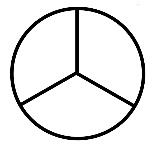 14= ................ unités + 33= ................ unités + 24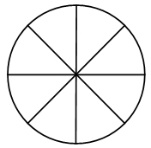 24= ................ unités + 88= ................ unités + Ex :2deux cinquièmesEx :5deux cinquièmes7....................................3....................................10....................................4....................................8....................................2....................................14....................................3....................................6....................................1....................................8....................................2....................................2....................................9....................................Ex :deux cinquièmes2Ex :deux cinquièmes5un quartsix quinzièmesun quartsix quinzièmescinq vingtièmesdeux sixièmescinq vingtièmesdeux sixièmesonze treizièmesvingt centièmesonze treizièmesvingt centièmesdouze douzièmesdouze douzièmes2116815555555A  B  A  B  C  D  C  D  E  F  E  F  2116481333333A  B  A  B  C  D  C  D  E  F  E  F  